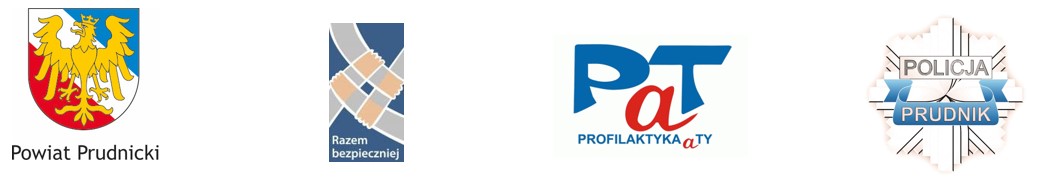 Załącznik nr 1Formularz zgłoszeniowy do Konkursu na spot filmowy pn. „MODA NA ŻYCIE BEZ UZALEŻNIEŃ”DANE INSTYTUCJINazwa szkoły zgłaszającej Zespół………………………………………………………………………Adres szkoły…………………………………………………………………………………………….Numer telefonu ………………………………………………………………………………………....E-mail …………………………………………………………………………………………………..DANE OPIEKUNA ZESPOŁUImię i nazwisko ………………………………………………………………………………………….Funkcja …………………………………………………………………………………………………..Numer telefonu …………………………………………………………………………………………..E-mail ……………………………………………………………………………………………………INFORMACJA O UCZESTNIKACH ZESPOŁUOświadczenieAkceptujemy Regulamin Konkursu.Oświadczamy, że jesteśmy autorami zgłoszonej pracy konkursowej oraz, że nie narusza ona jakichkolwiek praw autorskich osób trzecich w rozumieniu ustawy z dnia 04.02.1994 r. o prawie autorskim i prawach pokrewnych (Dz. U. z 2016 r. poz. 666 z późn. zm.), ani innych, obowiązujących przepisów prawa.Wyrażamy zgodę na nieodpłatne przeniesienie autorskich praw majątkowych do zgłoszonej na Konkurs pracy na Organizatora na warunkach określonych z Regulaminie Konkursu. Wyrażamy zgodę na bezterminowe i nieodpłatne wykorzystanie nadesłanej pracy przez Organizatora, publikacji w trakcie wydarzeń związanych z prowadzeniem kampanii społecznej,             a także na stronach internetowych oraz portalach społecznościowych, jak również zamieszczenie informacji związanych z Konkursem, opublikowanie imion i nazwisk laureatów oraz zdjęć                      z finału Konkursu.…………………………,  dnia …………………,	………………………………………………..(Miejscowość)			(Data)			               (czytelny podpis Opiekuna Zespołu)………………………………	………………………………	………………………………(czytelny podpis 1 Uczestnika Zespołu)	(czytelny podpis 2 Uczestnika Zespołu)	(czytelny podpis 3 Uczestnika Zespołu)………………………………	………………………………(czytelny podpis 4 Uczestnika Zespołu)	(czytelny podpis 5 Uczestnika Zespołu)Wyrażam zgodę na rejestrowanie oraz wykorzystanie mojego wizerunku w publikacjach
i dokumentacji o charakterze sprawozdawczym oraz informacyjno - promocyjnym, również takiej, która jest przekazywana do publicznej wiadomości za pośrednictwem mediów, prezentowana na ogólnodostępnych tablicach informacyjnych, czy zamieszczana w Internecie, w celu spełnienia obowiązku dokumentowania realizacji działań w przedmiotowym Konkursie.…………………………,  dnia …………………,	………………………………………………..(Miejscowość)			(Data)			             (czytelny podpis Opiekuna Zespołu)………………………………	………………………………	………………………………(czytelny podpis 1 Uczestnika Zespołu)	(czytelny podpis 2 Uczestnika Zespołu)	(czytelny podpis 3 Uczestnika Zespołu)………………………………	………………………………(czytelny podpis 4 Uczestnika Zespołu)	(czytelny podpis 5 Uczestnika Zespołu)ZGODA NA PRZETWARZANIE DANYCH OSOBOWYCHZgodnie z art. 23 ust. 1 pkt 1) ustawy z dnia 29 sierpnia 1997 r. o ochronie danych osobowych
(Dz. U. z 2016 r. poz. 922 ze zm.) wyrażam zgodę na przetwarzanie mojego wizerunku oraz moich danych osobowych, wymienionych w Załączniku Nr 1 – Formularzu Zgłoszeniowym do Konkursu na spot filmowy pn. „MODA NA ŻYCIE BEZ UZALEŻNIEŃ” przez Starostwo Powiatowe w Prudniku, którego siedziba znajduje się w Prudniku, przy ul. Kościuszki 76, w celu i w czasie niezbędnym do realizacji przedmiotowego Konkursu.…………………………,  dnia …………………,	………………………………………………..(Miejscowość)			(Data)			                 (czytelny podpis Opiekuna Zespołu)………………………………	………………………………	………………………………(czytelny podpis 1 Uczestnika Zespołu)	(czytelny podpis 2 Uczestnika Zespołu)	(czytelny podpis 3 Uczestnika Zespołu)………………………………	………………………………(czytelny podpis 4 Uczestnika Zespołu)	(czytelny podpis 5 Uczestnika Zespołu)INFORMACJA O PRZETWARZANIU DANYCH OSOBOWYCHZgodnie z art. 24 ust. 1 ustawy z dnia 29 sierpnia 1997 r. o ochronie danych osobowych
(Dz. U. z 2016 r. poz. 922 ze zm.) informuję, że:Dane osobowe Opiekuna Zespołu i Uczestników, wymienione w Załączniku Nr 1 – Formularzu Zgłoszeniowym do Konkursu na spot filmowy pn. „MODA NA ŻYCIE BEZ UZALEŻNIEŃ”, przetwarzane są przez Starostwo Powiatowe w Prudniku, którego siedziba znajduje się w Prudniku, przy ul. Kościuszki 76, w celu realizacji Konkursu na spot filmowy pn. „MODA NA ŻYCIE BEZ UZALEŻNIEŃ”.Powyższe dane osobowe nie będą udostępniane podmiotom, czy osobom innym niż te, które są do tego upoważnione z mocy przepisów prawa.Opiekun Zespołu i Uczestnicy mają prawo dostępu do treści danych osobowych, o których mowa w punkcie 1, oraz ich poprawiania.Podanie danych osobowych, o których mowa w punkcie 1, jest dobrowolne, jednak ich nie podanie uniemożliwi udział Opiekuna Zespołu i Uczestników w przedmiotowym Konkursie.Niniejszym potwierdzam zapoznanie się z powyższą informacją.…………………………,  dnia …………………,	………………………………………………..(Miejscowość)			(Data)			                   (czytelny podpis Opiekuna Zespołu)………………………………	………………………………	………………………………(czytelny podpis 1 Uczestnika Zespołu)	(czytelny podpis 2 Uczestnika Zespołu)	(czytelny podpis 3 Uczestnika Zespołu)………………………………	………………………………(czytelny podpis 4 Uczestnika Zespołu)	(czytelny podpis 5 Uczestnika Zespołu)Lp.Imię i nazwiskoKlasaWiek12345